In the Chair: Cllr J ParkerATTENDANCE:In attendance	Clerk		Heather Stevens		Faye GodwinPlanning Applications 22 July 2021ROMSEY EXTRA PARISH AREA APPLICATIONS:First floor extension over existing house 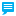 Koinonia 2 Campion Drive Romsey SO51 7RDRef. No: 21/01827/FULLSNo objectionVariation of conditions 15 and 16 of 16/02967/FULLS (Redevelopment of the site comprising demolition, extension/alteration, erection of new buildings and conversion of retained buildings, including Grade II* and Grade II listed buildings, to provide a 155 unit care community for older people (Use Class C2) together with associated community facilities, landscaping, parking and infrastructure) to substitute Arboricultural report 150919-PD July 2017 with Arboricultural report 150919-PD-99 June 2021 Stanbridge Earls Stanbridge Lane Awbridge SO51 0DWRef. No: 21/01984/VARSNo objection to the felling of theLeylandii but the Committee objects to the felling of the other trees.Creation of footpath to side of the existing car parking spaces to allow for access route from car parking space to number 43 43 Doris Bunting Road Ampfield Romsey SO51 0DHRef. No: 21/01972/FULLSNo objectionSingle storey rear extension, single storey side extension 3 Coltsfoot Walk Romsey SO51 7RHRef. No: 21/02032/FULLSNo objectionInstallation of 2 Air Source Heat Pumps Greenbank Yokesford Hill Romsey SO51 0PFRef. No: 21/01560/FULLSThe Committee objected as it is not clear whether the air source heat pumps will create a noise nuisance to the neighbours.Two storey and first floor side extension and elevational alterations 28 Feltham Close Romsey SO51 8PBRef. No: 21/02104/FULLSNo objection subject to provision of adequate off-street parkingExternal staircase to the southern elevation of the sports pavilion Sports Pavilion Ganger Farm Lane Romsey Hampshire SO51 0QARef. No: 21/02048/FULLS No objectionGroup (T1) - Raise crowns up to 3m, Acer (T60) - fell Roke Manor Old Salisbury Lane Awbridge SO51 0ZNRef. No: 21/01836/TPOS No objectionROMSEY TOWN AREA APPLICATIONS:Provision of internal partition wall 10 Market Place Romsey SO51 8NBRef. No: 21/01764/LBWS No objectionVary condition 13 of 20/02004/FULLS (Change of use of part of ground and first floors from retail and office to residential, external alterations and extensions to rear and redesign garden) - to allow ground floor commercial space to be used as either retail or office space 10 Market Place Romsey SO51 8NBRef. No: 21/01765/VARSNo objectionDisplay of 4 internally illuminated fascia signs and 1 internally illuminated pylon sign Rolfes Garage, Cellnet Cell 3941 Rear Of Winchester Hill Romsey SO51 7YYRef. No: 21/02061/ADVSNo objectionReplace rear lean to with single storey rear extension 7 Kinver Close Romsey SO51 7JWRef. No: 21/02023/FULLSNo objectionFront porch with cloakroom 38 Stapleford Close Romsey SO51 7HURef. No: 21/02014/FULLSNo objectionTwo storey side extension, single storey rear extension 10 High Firs Gardens Romsey SO51 5QARef. No: 21/02017/FULLSThe Committee objected as the bulk of the extension impacts on the amenity of the neighbour. In addition, the application requires 3 usable off-street parking spaces. The dimensions of the proposed garage are such that it does not qualify as a parking space. Two of the other proposed spaces require cars to be parked parallel to the house and are, therefore, not readily accessible from the road.Single storey rear extension to replace conservatory 83 Winchester Road Romsey Hampshire SO51 8JBRef. No: 21/01782/FULLSNo objectionRepair and refurbish timber sash window, crittall window, timber French casement window and with addition of discrete secondary internal glazing with easily removable non-invasive fixings Flat 2 7 St Clements Close Romsey Hampshire SO51 8FFRef. No: 21/01962/LBWSNo objectionSingle storey rear extension 14 Mallard Close Romsey SO51 7DDRef. No: 21/01964/FULLSNo objectionApplication for lawful development certificate for proposed use of the unit for uses falling within Class E of The Town and Country Planning (Use Classes) (Amendment) (England) Regulations 2020 34 The Hundred Romsey SO51 8BXRef. No: 21/01859/CLPNo objectionReplace 5no single glazed timber framed casement windows on the South Elevation with double glazed timber framed casement windows to match existing configuration 4 Abbey Water Romsey Hampshire SO51 8NBRef. No: 21/01862/LBWSNo objectionSingle storey front and side extension 13 Pine Road Romsey SO51 5SGRef. No: 21/01786/FULLSNo objectionApplication for lawful development certificate for proposed removal of garage and replacment wooden summerhouse placed on existing concrete base 5 Northlands Road Romsey Hampshire SO51 5RURef. No: 21/01851/CLPSNo objectionCertificate of existing lawful development - The lawful implementation of Planning Permission 18/01442/FULLS by commencing works as set out in Section 8 of the planning application form prior to 07/09/2021 Unit 5 Romsey Industrial Estate Greatbridge Road Romsey Hampshire SO51 0HRRef. No: 21/01801/CLESNo commentSingle storey rear extension and two storey front extension 14 Seward Rise Romsey SO51 8PERef. No: 21/01841/FULLSNo objection subject to provision of adequate off-street parkingCertificate of proposed lawful development for single storey front extension to existing porch, adding WC. Replacing flat roof with pitch roof to match adjoining property 17 Eight Acres Romsey Hampshire SO51 5BPRef. No: 21/01845/CLPSNo objectionSingle storey rear extension Belmont 2 Waterside Road Romsey SO51 7WFRef. No: 21/02105/FULLS No objectionErection of a carport 3 Thatched Cottage Whitenap Lane Romsey SO51 5STRef. No: 21/02087/FULLSNo objectionDemolish garage, construct two storey extension, raised decking to the rear and garden shed 6 Brook Way Romsey SO51 7JZRef. No: 21/02124/FULLSNo objectionAMENDED PLANS / ADDITIONAL INFORMATION:Removal of existing rear conservatory and lean-to structure, rear garden room extension and internal alterations 91-93 Bath House Middlebridge Street Romsey SO51 8HJRef. No: 21/01527/FULLS & 21/01528/LBWS (Obj - The high mass of the proposed flank wall poses a significant visual imposition on the amenity of the neighbouring property)Original objection still stands.For Information Only:Notification of part works - removal of Willow branches which were causing an obstruction in the canal. (TPO.TVBC.353 - G1) 21 Oxlease Close Romsey Hampshire SO51 7HARef. No: 21/01974/DDTPONo commentPrior notification for Change of use under Class M - Conversion of existing retail and office space into 3 flats Cycle World 109A Winchester Road Romsey Hampshire SO51 8JFRef. No: 21/01854/PDMSGreater clarity is required as the how many flats and parking spaces are in the application.Notification of proposed works to a dwelling - Single storey rear extension (length from rear wall of original dwellinghouse 4.95m, height 3.427m, height to eaves 2.28m) 9 Mountbatten Avenue Romsey Hampshire SO51 8DWRef. No: 21/01830/PDHSNo commentNotification of proposed works to a dwelling - Single storey rear extension (length from rear wall of original dwellinghouse 4.15m, height 3.0m, height to eaves 3.0m) 5 Tadfield Road Romsey Hampshire SO51 5ALRef. No: 21/02127/PDHSNo commentThe meeting ended at 8.35 pm.  Next meeting is at 7.30 pm on Thursday 19th August 2021.ROMSEY EXTRA PARISHROMSEY TOWNPCouncillor J BurnageACouncillor J Critchley-Councillor J CairneyPCouncillor I CulleyPCouncillor M G CooperPCouncillor S LambPCouncillor J ParkerACouncillor J RayPCouncillor M SoutheyPCouncillor S WilkinsonACouncillor S Tippett-Councillor C Wise18.Apologies Apologies were received from Cllr J Critchley, Cllr J Ray, Cllr S Tippett19.MinutesConfirmationThe minutes of the Joint Planning Committee Meeting held on Thursday 24th June 2021 were confirmed as a true record.Proposed by: Cllr M CooperSeconded by: Cllr J Burnage                    			CARRIED UNANIMOUSLYMatters ArisingNone20.Declarations of InterestCllr J Burnage declared an interest in Application 21/01827/FULLS as the applicant is known to her.Cllr I Culley declared a prejudicial interest in Application 21/02105/FULLS.Cllr J Parker declared an interest in Application 21/01851/CLPS as the applicant is known to him.21.Public ParticipationNone 22.Planning ApplicationsSee below23.Appeal Notifications/DecisionsNone24.Participation at Southern Area Planning CommitteeNone25.Arrangements for meetings of the Joint committee for the balance of the trail periodFormat of agendas and minutes will revert to that of Romsey Town Council’s Planning Committee.Meetings will commence at 7.30 pmThe item ‘to receive and note planning decision including appeals’ is no longer required.26.CorrespondenceEmail from Richard Peach, Programme Manager – Planned Maintenance, Hampshire Highways regarding: Operation Resilience - TV140 Duttons Road, Romsey - Drainage Improvements - Works NotificationNoted